Clinical Placement Non-Attendance 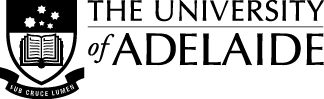 Student detailsFamily Name 				   	 First Name_________________________________Student ID______________ Student Email____________________________@student.adelaide.edu.au                                    Type of Student (please tick applicable):   □ International        □ DomesticYear Level:  □ 1      □ 2      □ 3    □ Bachelor of Nursing/Master of Clinical Nursing□ Master of Psychology (Health/Clinical/Organisational & Human Factors)□ Master of Counselling and PsychotherapyCircumstance for non-attendance Please tick (✓)Medical  Medical Circumstances including serious illness, injury or hospitalisation of the student.Compassionate  Being those which lead to serious suffering or misfortune which were outside of the student's immediate control, including but not limited to:1) death or life threatening injury or illness of an immediate family member or a member of the student's household;2) serious illness or injury of a dependent of the student which requires the student to provide care;3) traumatic experiences including being a victim of a serious crime or involvement in a serious accident;4) natural disasters or a major political upheaval in a student's home country;5) significant disruption to a student's domestic arrangements;6) substantial and unanticipated financial hardship; orExtenuating Being events beyond the University's control that compromise an assessment process, or significant commitments or obligations which are outside of the student's control, including but not limited to:1) religious obligations;2) formal legal obligations;3) military service commitments (including Army Reserve);4) service with a recognised emergency management service (including CFS or SES);5) representing the University, State or nation at a significant sporting or cultural event;6) being an approved elite athlete preparing for or participating in a sporting event or attending a sporting commitment;7) a timetable clash for tests or examinations.Conference (Psychology only)NB: Form must be submitted 15 business days prior to proposed leave if known otherwise 3 business days after returning from leave. Nursing students please upload the form to SONIA under ‘Documents’ and email your clinical lecturer to advise – for all other students please email the form to cpteam@adelaide.edu.au. Please indicate the Placement for which you will be absent Make-up plan for missed learning discussed with Supervisor/Clinical Lecturer □ Yes □ No__________________________________________________________________________________4. Student Declaration									□ I have provided supporting evidence to accompany my non-attendance (more than 3 days sick leave will require a medical certificate) Student Signature:						Date:				Date/s AbsentPlacement descriptionCoordinator/Supervisor NameCoordinator/Supervisor Signature Office Use Only: Please indicate if leave puts students hours at risk  □ Yes __________________    □ No     